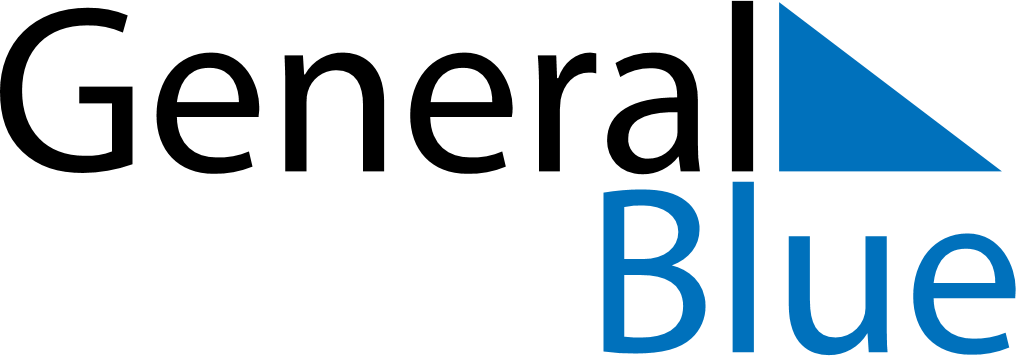 February 2027February 2027February 2027February 2027RussiaRussiaRussiaSundayMondayTuesdayWednesdayThursdayFridayFridaySaturday1234556789101112121314151617181919202122232425262627Defender of the Fatherland Day28